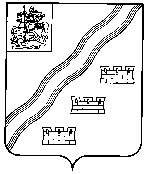 СОВЕТ ДЕПУТАТОВНАРО-ФОМИНСКОГО ГОРОДСКОГО ОКРУГАМОСКОВСКОЙ ОБЛАСТИРЕШЕНИЕот ______________ №__________г. Наро-ФоминскПРОЕКТОб утверждении перечня имущества (автомобильные дороги общего пользования местного значения) и отнесении его к муниципальной собственностиРассмотрев документы, представленные Комитетом по жилищно-коммунальному хозяйству и дорожной деятельности Администрации Наро-Фоминского городского округа,  руководствуясь пунктом 5 части 1 статьи 16, статьей 50 Федерального закона от 06.10.2003 № 131-ФЗ «Об общих принципах организации местного самоуправления в Российской Федерации», Уставом Наро-Фоминского городского округа Московской области, Совет депутатов Наро-Фоминского городского округа решил:Утвердить перечень имущества (автомобильные дороги общего пользования местного значения), подлежащего отнесению к муниципальной собственности муниципального образования Наро-Фоминский городской округ Московской области, (Приложение).Отнести имущество, указанное в пункте 1 настоящего решения, к муниципальной собственности муниципального образования Наро-Фоминский городской округ Московской области.Опубликовать настоящее решение в периодическом печатном издании газете «Основа» и сетевом издании «Официальный сайт органов местного самоуправления Наро-Фоминского городского округа» в информационно-телекоммуникационной сети Интернет.  Согласовано:Заместитель Главы АдминистрацииНаро-Фоминского городского округа 						М.Р. Янковский Заместитель Главы АдминистрацииНаро-Фоминского городского округа 					   	     А.А. Гусаков  Председатель Комитета по 								управлению имуществом                                                                                        А.В. КовалькоДоговорно-правовой отдел 				                         		_____________Юридический отдел Комитета поуправлению имуществом								_____________Исп. Яшина О.В.8(496)343-70-52Перечень имущества (автомобильные дороги общего пользования местного значения), отнесенного к муниципальной собственности Наро-Фоминского 
городского округа Московской областиГлава Наро-Фоминского городского округаР.Л. ШамнэПредседатель Совета депутатов Наро-Фоминского городского округаА.С. Шкурков№ п/пМестонахождениеНаименованиеПротяженность, м1Московская область, Наро-Фоминский городской округ, д. Новоборисовка
Автомобильная дорога общего пользования местного значения1488  2Московская область, Наро-Фоминский городской округ, д. Дуброво, на кладбищеАвтомобильная дорога общего пользования местного значения283Московская область, Наро-Фоминский городской округ, д. ПановоАвтомобильная дорога общего пользования местного значения228